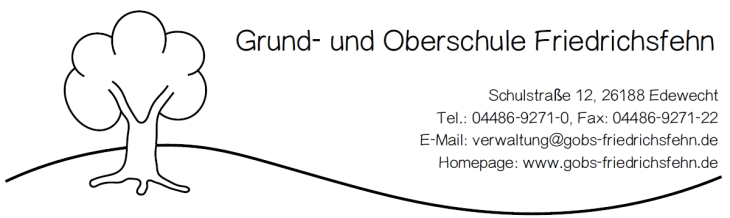 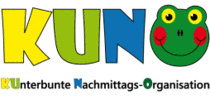 Entschuldigung/Abmeldung  für die Kinder der Grundschule, die am Nachmittagsangebot der Grund- und Oberschule Friedrichsfehn teilnehmen. Ich möchte mein Kind: _________________________________ Klasse:____________ausnahmsweise am ____________________ von der Nachmittagsbetreuung abmelden. Wir holen unser Kind um:  	□ 12:35 Uhr		□ 13:20 Uhr		□ 14:00 Uhr  ab.Datum: __________________ Unterschrift: ___________________________________